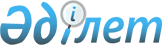 О признании утратившим силу приказа исполняющего обязанности Министра национальной экономики Республики Казахстан от 27 марта 2015 года № 265 "Об утверждении цен на товары (работы, услуги), проводимые и (или) реализуемые субъектом государственной монополии в области деятельности по ведению государственного земельного кадастра"Приказ Министра национальной экономики Республики Казахстан от 19 января 2016 года № 16

      Примечание РЦПИ!!

      Настоящий приказ вступает в силу с 01.03.2016.      В соответствии с подпунктом 4) пункта 2 статьи 40 и пунктом 1 статьи 43-1 Закона Республики Казахстан от 24 марта 1998 года «О нормативных правовых актах», ПРИКАЗЫВАЮ:



      1. Признать утратившим силу приказ исполняющего обязанности Министра национальной экономики Республики Казахстан от 27 марта 2015 года № 265 «Об утверждении цен на товары (работы, услуги), проводимые и (или) реализуемые субъектом государственной монополии в области деятельности по ведению государственного земельного кадастра» (зарегистрированный в Реестре государственной регистрации нормативных правовых актов за № 10864, опубликованный в информационно-правовой системе «Әділет» 22 мая 2015 года).



      2. Комитету по делам строительства, жилищно-коммунального хозяйства и управления земельными ресурсами Министерства национальной экономики Республики Казахстан обеспечить в установленном законодательством порядке:

      1) официальное опубликование настоящего приказа в периодических печатных изданиях и в информационно-правовой системе «Әділет»; 

      2) размещение настоящего приказа на интернет-ресурсе Министерства национальной экономики Республики Казахстан;

      3) направление в течение семи календарных дней копии настоящего приказа в Министерство юстиции Республики Казахстан.



      3. Контроль за исполнением настоящего приказа возложить на курирующего вице-министра национальной экономики Республики Казахстан.



      4. Настоящий приказ вступает в силу с 1 марта 2016 года.       Министр национальной экономики

      Республики Казахстан                       Е. Досаев
					© 2012. РГП на ПХВ «Институт законодательства и правовой информации Республики Казахстан» Министерства юстиции Республики Казахстан
				